
2024 HBA of the Year
Nomination Form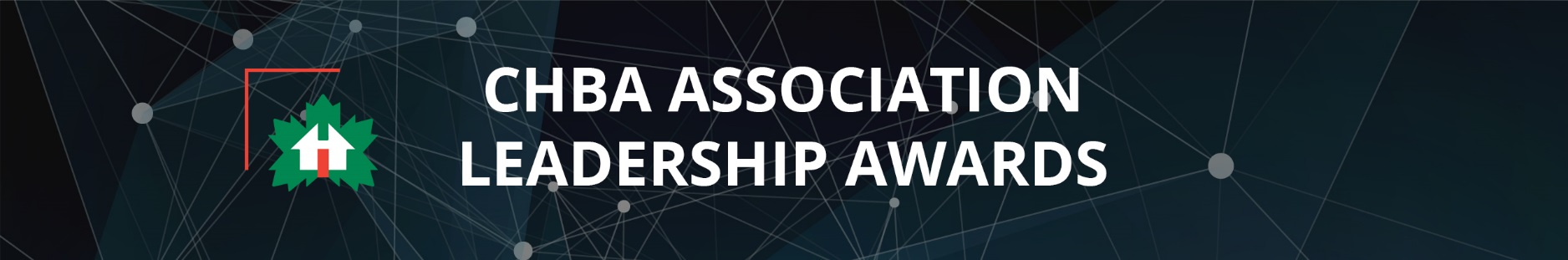 
ObjectiveTo recognize overall excellence by a local or provincial Home Builders’ Association during 2023 in delivering a strong and positive voice for the housing industry, and in supporting the business success of members and their ability to provide affordability, quality and choice in housing for consumers.
Eligibility•    Local and Provincial HBAs are eligible for this award. •    This award may not be won by a Local or Provincial HBA in consecutive years.To SubmitEmail completed form and any support documents to eoc@chba.ca.Questions for CompletionIn point form, describe how your HBA made a difference in 2023 by establishing a strong and positive voice for the housing industry. Outline specific actions, activities and achievements from last year that led to success for the HBA and supported the business success of members.
1. HBA Profile in Community (10 points)2. Membership Development (10 points) 3. Member Services (15 points)4. Internal Leadership/Governance (15 points)5. Government Advocacy (25 points)6.  Communications Activities (25 points)Supporting InformationUp to 4 PDF attachments that would lend support to the entry. Examples could include policy position briefs, presentations, strategic plans, media releases and coverage, publications, etc.